           MUHAMMAD AHMED       “An Asset, a Problem Solver, Team Player, Unbiased Loyal & Quite Dispassionate Leader.”                             Applying for:    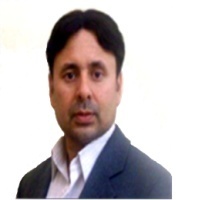                        Finance Manager                       Financial Controller								       				                        			                                       Group Financial Controller  	                                       Centralized Treasury /Operational Manager        	                                    Audit   Manager /   Audit   & C.G. Committee head                                General Manager /Managing Director /CEO                                                                                                                                                              Director   Finance / Advisor   to   Directors  &  Board                              Contact +971-050-5513780   EMAILS: pakman11@emirates.net.ae      pakahmedpak@yahoo.com            With my Extra Ordinary Qualities & Experiences I will outshine with any Organization Summary Experience: Critical Operating, Financial Management  & Administrative  Qualities with  proven History Records & achievements.             Excellent  Innovative Qualities with specialized Managerial skills ,characteristics, capabilities, logics and techniques. Extraordinary  Qualities, Tactics & procedures to solve any  Problem anytime easily with solid & permanent solutions. Best Well Natured, Highly Professional, Impersonal, Un-Biased, Logical & quite Dispassionate Leader with Personality.           Result Oriented, Solution-focused senior manager with 16 years of diversified experience working with  the Middle East well known organizations with prestigious reputation in the market and are recognized for their outstanding commitment & customer services while Reinvigorating organizational infrastructure, technologies, and a professional of following competences.            Inspirational Leader with a strong yet pleasant personality, able to lead by persuasion rather than by extreme authority. Well-trained disciplined, analytical mind thinks quickly and logically .Described as an innovator, creator while taking initiatives to improve operations with visionary leadership skills to boost the profit abilities.             Specialties in  Retail,  Wholesale Import & Export Co,  Development, Constructions,  FMCG, Trading,  Sugar  ,Textile Mills, Hospitals,  Car Manufacturing , Contracting, Retail  Supermarkets, Hypermarkets, Fashions, Restaurants & Group of Companies as a Head of Group.            Proficient in IFRSs ,IASs ,ISAs, GAAPs, Company & Labor  Laws , with implications , applications  and Interpretations.           Professional of  SWOT / DMAIC/ SIX SIGMA / V&M. Models with completes applications & Implementations’ thereof.            Of SIGHT L/C, USANCE L/C , TRs .MARGINS,PADs ,Approvals, Back to Back LCs ,Discounting Letter of Credits & Invoice           Of GAP analysis expert, to set mission      Objects      appraisal     Choices      implement     Results /Follow ups as well           Of Formations of Financial, Accounting & Administration system and Implementations Completely with Strict Controls.           Of Knowledge of industry & Financial Conditions of UAE , GCC, European Countries ,Asian Market,  UK &  USA Stocks.              Of STRATEGIES to INCREASE BUSINESS up to 200% and ABC/Marginal Absorption costing to give beat to Competitors. Of INNOVATIONS to grow business at DOUBLE PACE by Policy by Experiences& Policy by Innovations with Employees.                      Of ADVISORY SERVICE & BUSINESS PLANES with 5-10 years forecasted figures to decrease the Variences with reasons. Of COOPERATIVE GOVERENCE Strategies to avoide any type of “Eithcal Delimas”and other Fradulent Risky Activities. Of BUDGETARTY CONTROLS with Variances analysis and reasoning with solution to big Variances & Remedies as well           Of M.I.S. REPORTS on Daily, Weekly, Monthly basis by customization of ERP software in accordance with requirements Of BUSINESS PLANES  & POLICIES  with  FEASIBILITY Studies  to get the amount  sanctioned  from  Financial Institutions. Of AUDIT COMMITTEE  formations & AUDIT CHECKS using 10 years Audit experience & with Earnest & Young Auditing. Of RISK MANAGEMENT & Business Forecasting to have a 10 years future planning to Save the  Organization’s  Image.  EXCELLENT OPPORTUNIST  to get maximum Benefits from the  probabilities  assigned to Current and Future Outcomes. Of ASSET MANAGEMENT/ Payroll Setups , Leave ,deduction as per law& HR POLICIES with thorough implementations. Of I.T. OPERATIONS  & Implementing Software’s perfectly and as per need of Director’s & Higher Managerial Officials.  Of INVESTMENT MANAGEMENT  using NPVs , PIS , IRR & Better “CASH FLOW MANAGEMENT” to keep Effective Control. Of TOTAL OVER ALL Controls  on All Departments Especially Operations with maximum Results, Boost  and Profitability. Affiliations & Memberships  Member of “ACFE”     Association of Certified Frauds Examiners  (USA) & of  Chartered Accountant ACCA(UK)  Member of “GARP”    Global Association of Risk Professionals (USA)  Association on Int. Accountant A.I.A (UK)  Member of “PRIMA”   Professional Risk  and Manager International Association  (USA)  &  Member of  IIS (UAE)  Member of “ASCA”    Association of  Arab Chartered Accountants  (UAE). & opted for A.A. Association (UAE)  Member of “ICPAP”   Institute of  Certified Public Accountant  (Pak).  &  ICAP of Chartered Accountant (Pak)  Member of “ICFA”     Institute of  Certified  Forensic Accountants Chartered  in the states of (USA & CANADA)  Member of  “IFCC”     Institute of Financial Consultants  (CANADA  ( are  Chartered in  both  USA & CANADA)  Member of   “IAT ”      Institute of  Accounting  Technicians  ( CANADA)  Chartered in  both  USA &  CANADA)  P 1/3          Banking & Business Relations  with “Emirates Islamic Bank,   Mushreq Bank ,    First Gulf Bank ,    Reem Finance ,              National Bonds Corporation ,    Usool Finance,   Emirates NBD  ,   Citi Bank ,  Abu Dhabi Commercial Bank ,  RAK Bank                                                 Standard Chartered Bank , Bank Melli , Bank Saderat , Dubai Commercial Bank, Dubai Islamic Bank & Barclays Bank”         MUHAMMAD AHMED         “An Asset, a Problem Solver, Team Player, Unbiased Loyal & Quite Dispassionate Leader.”                                                                                                                                                                                                                                                                                                                                                   Professional Credentials:     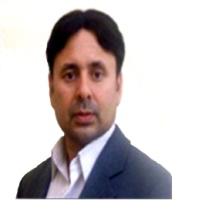                             A.C.C.A.  (UK)- FINALIST  (2010) + CPA ( Pakistan) (2011)                           Recognized C.A. Inter ( 2007)                  MBA (USA)-FINANCE,(2007) 		                                              C.A. GROUP 1.Qualified, (1999)                           5 YEARS ARTICLE SHIP, ICAP {Pakistan} (1999)                   B.S c. Double Math, Physics, Punjab University {Pakistan}                                                                                                             F.S c. Pre ENGINEERING, Civil Lines Punjab University                                                                                        Secondary School Certificate- (Record of Highest Marks)                                                           	                                                             Opted for bsc honored advance accounting from oxford university (uk)                                                                                         Contact +971-050-5513780                  Pakistanpakahmedpak@yahoo.com                        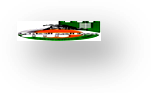 	  head OF AUDIT & FINANCE  COMMITTEE {Currently  Working}{AL-AIN COOPERATIVE SOCIETY } Handling & Monitoring Complete Financial and Operational Activities.Reporting to : Directly to Chairman/ Directors/ & Higher Managements.                                                Achievements: 																		             1- Made Complete New Financial & Accounting Systems2- Digged out the 26 years old basic problems and solved permanently.3- Reconciled & Corrected Inventory –A Record Performance During Last 24 Years History of Coop.4- Rehabilitate All Drawbacks While Turned BUSINESS TOWARDS Ways to Ultimate Successes.5- Rehabilitate the “Key Account Agreements” and Saved Hundred Thousands of Dirham’s. Saved Millions of Dirham’s by Using My EXPERTISE’S.                                                         Auditors: Deloitte & Touch                                                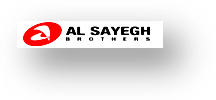 FINANCE MANAGER/ vice president finance  {May2007 to Jan2010},Dubai { HAFET ELECTRICAL LLC  }                                                                     Handling & Monitoring Complete Financial and Operational Activities & Admin Activities.Reporting to : Directly to Chairman/ President/ CFO /MD & Higher Management                                                                                                                                               Achievements: 1- Preparation of Executive Summery for the Higher management. 2- Reporting to “President “, Vice Presented & Directors3- Excellent Control on Finance & Administration.4- Taking Active parts in Policy making Meetings.								5- Saved the Company from Extreme Losses by Detections of Frauds.6- Excellent Credit Controls While Avoiding Tremendous Pressures.7- Was Considered the Mo    Hardworking & a Valuable Asset for Organization.                   Auditors: KPMG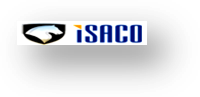 FINANCE MANAGER {June 2002 to May 2007} DUBAI, { INTEGRATED AUTO IMPORT/EXPORT CO.}                             Handling & Monitoring Complete Financial and Operational Activities               Reporting to : Directly to  Head Office /Chairman/ MD & Higher Management                                                                                                                                      Achievements: 1- Did Total Customization of Erp Software while Rehabilitate the Accounting System.3- Reporting Directly to Directors and to head office.4- Saved AED 700,000/- of Company only in one Transaction.5- Saved the Company from Many Fraudulent Transactions6- Correspondences with Bank to revised the Required Bank facilities.7- Most Dependable Person for Higher Management8- My Resignation was Throwaway by Managing Director While Saying “Don’t Talk to me About It Again “   Saved Company from Corruptions and did not Allow Competitors To Cheat.         Auditors: Earnest & Young                               																													P 2/3FINANCE  & general manager {June 1999 to June 2002} DUBAI,{MKBK-FINANCE SOFTWARES  & AUDITING.}                     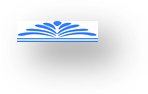         Handling & Monitoring Complete Operational Activities , Software Developments ,Customizations & Implementations .Reporting to : Directly to Head Office & President                                                                                                                                               Achievements: 1- Completed 6 Audits with Earnest &Young Auditing Co. 2- Saved the Company from Extreme Losses by Detections of Frauds.Rehabilitate All Drawbacks in Software Developments & Implementations Thereof.                  Auditors: Kaleem & Co.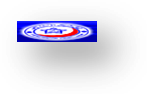 AUDIT MANAGER {Jan. 1994 to Dec 1999}  DUBAI, {KALEEM & CO CHARTERED ACCOUNTANTS.} 	Handling & Monitoring Full Scope Statutory, Internal & External Audits & Assurance Operations of Manufacturing Cos.Sugar MillsTextile MillsEngineering Cos.Paper Mills, Board Mills.Hospitals, Societies, Sports, Trusts, Insurances & Educational Institutions.Member of ICAP –Pakistan  ACCA- UKSpecialist of Making Most Effective Internal Control Systems + External Audits  REHABILITATIONs OF SYSTEMs &  SOFTWARE INSTALLATIONS IN MORE THAN 50 COMPANIES IN UAE.  and   Made Complete Financial  & Accounting Systems.Remarkably did System Rehabilitations + Software Installations + Software Customizations + Training of Staff to the Entire Satisfactions of the Higher Managements.  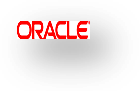 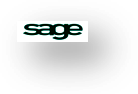 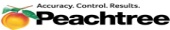 I.T. SPECIALIST Superb Functional & Implementation Command on Financial & Accounting Systems + Admin & HR Systems.OracleSap GermanyOrion U.A.EAccpac CanadaJd. Edwards MicrosoftSage Peachtree  UK/USA&  Myob , Tally , Quick Books , Daceasy, SBT ,Focus, Peachtree Quantum, Smart Draw + OthersPERSONALITY  TRAITS  &  RECORDSGot Highest Marks in the History of School – Always Stood First- Won Many Prizes.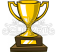 Considerable Changes in Newton’s 3rd Law of Motions – Got Confirmations. Extra Ordinary Debater & Presenter - Won Many Prizes. 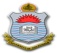 Un Matched Teaching Qualities - Responsible for Running Many Institutions.Excellent Scout During Schooling +  an Exceptional Leader.Very Presentable Personality, Extremely Soft & Hard Spoken Qualities.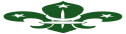 Dynamic, Impersonal, Quite Dispassionate, Un Biased, Innovator,  & Perfectionist. An Excellent Presenter , Creator &  Decision  Maker. Pakistani, Age 40, Mobile:  050-5513780, Email: Pakahmedpak@yahoo.com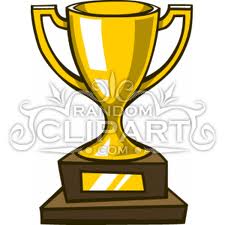 Employment Visa with ReleaseReferences: Available                                                                 Craving to LEAD THE WORLD                                                                          P 3/3